
АДМИНИСТРАЦИЯ ЛЕНИНГРАДСКОГО СЕЛЬСКОГО ПОСЕЛЕНИЯ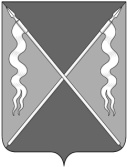 ЛЕНИНГРАДСКОГО РАЙОНАпостановлениеот 12.10.2023 года							                        № 458станица ЛенинградскаяОб утверждении Порядка выявления и демонтажа незаконно размещенных нестационарных торговых объектов на территории Ленинградского сельского поселения Ленинградского районаВ соответствии с Гражданским кодексом Российской Федерации, Земельным кодексом Российской Федерации, Федеральным законом                 от 6 октября 2003 года № 131-ФЗ «Об общих принципах организации местного самоуправления в Российской Федерации», Федеральным законом                     от 28 декабря 2009 года № 381-ФЗ «Об основах государственного регулирования торговой деятельности в Российской Федерации», Правилами благоустройства территории Ленинградского сельского поселения Ленинградского района, утвержденных решением Совета Ленинградского сельского поселения Ленинградского района № 19 от 10.03.2017 года                 (с изменениями), постановлением администрации Ленинградского сельского поселения Ленинградского района от 21 июня 2023 года № 259                       «Об утверждении Положения о размещении нестационарных торговых объектов на территории Ленинградского сельского поселения Ленинградского района» в рамках обеспечения антитеррористической защищенности                  и безопасности населения, создания благоприятных условий                              для жизнедеятельности населения, охраны окружающей среды,                           п о с т а н о в л я ю:1. Утвердить Порядок выявления и демонтажа незаконно размещенных нестационарных торговых объектов на территории Ленинградского сельского поселения Ленинградского района (приложение 1).2. Утвердить состав комиссии по выявлению и демонтажу незаконно размещенных нестационарных торговых объектов на территории Ленинградского сельского поселения Ленинградского района (приложение 2).3. Утвердить Положение о работе комиссии по выявлению и демонтажу незаконно размещенных нестационарных торговых объектов на территории Ленинградского сельского поселения Ленинградского района (приложение 3).4. Обеспечить в порядке, установленном действующим законодательством Российской Федерации, выполнение работ (оказание услуг) по демонтажу незаконно размещенных нестационарных торговых объектов в места, определенные для хранения демонтированных нестационарных торговых объектов, и по осуществлению хранения таких объектов.5. Обеспечить взаимодействие с отделом МВД России                                по Ленинградскому району в части реализации мероприятий по освобождению земельных участков, занятых незаконно размещенными нестационарными торговыми объектами, в том числе по демонтажу и (или) перемещению таких объектов.6. Рекомендовать:6.1. Отделу  МВД России по Ленинградскому району в рамках обеспечения антитеррористической защищенности и безопасности населения оказывать содействие комиссии в выявлении незаконно размещенных нестационарных торговых объектов, установлении их владельцев                         и в осуществлении демонтажа таких объектов.6.2. Владельцам незаконно размещенных нестационарных торговых объектов на территории Ленинградского сельского поселения Ленинградского района, принять меры к демонтажу таких объектов и приведению земельных участков в первоначальное состояние.В случае принудительного демонтажа нестационарного торгового объекта в соответствии с Порядком, указанным в пункте 1 настоящего постановления при отказе правообладателя самостоятельно обеспечить демонтаж, администрация Ленинградского сельского поселения Ленинградского района не несет ответственности за состояние и сохранность незаконно размещенных нестационарных торговых объектов, товаров, оборудования или иного имущества, находящегося в объекте, при его демонтаже и (или) перемещении на специально организованную площадку для хранения незаконно размещенных нестационарных торговых объектов. Демонтаж и (или) перемещении на специально организованную площадку для хранения незаконно размещенных нестационарных торговых объектов обеспечивается за счет средств правообладателя объекта.	7. Отделу по организационно-правовой и кадровой политике администрации Ленинградского сельского поселения (Лазько А.М.) обеспечить размещение настоящего постановления на официальном интернет – портале Администрации Ленинградского сельского поселения Ленинградского района (www.adminlenposel.ru).8. Контроль за выполнением настоящего постановления возложить         на начальника отдела землеустройства и имущественных отношений администрации Ленинградского сельского поселения Татаринцеву С.В.          9. Настоящее постановление вступает в силу со дня его официального опубликования.Глава Ленинградского сельского поселенияЛенинградского района                                                            И.С. Скоробогаченко